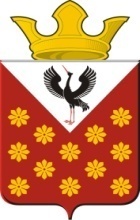  ГЛАВА МУНИЦИПАЛЬНОГО ОБРАЗОВАНИЯКраснополянское сельское поселениеПОСТАНОВЛЕНИЕОб утверждении схемы размещения нестационарных торговых объектов на территории муниципального образования  Краснополянское сельское поселение на 2014 годВ соответствии с Федеральным законом от 28.12.2009 года №381-ФЗ «Об основах государственного регулирования торговой деятельности в Российской Федерации», постановления Правительства Российской Федерации от 24.09.2010г. №754 «Об утверждении правил установления нормативов минимальной обеспеченности населения площадью торговых объектов», постановления Правительства Российской Федерации от 29.09.2010г. №772 «Об утверждении правил включения нестационарных торговых объектов, расположенных на земельных участках, в зданиях, строениях и сооружениях, находящихся в государственной собственности, в схему размещения нестационарных торговых объектов», постановления Правительства Свердловской области от 22.12.2010г. №1826-ПП «Об утверждении Порядка разработки и утверждения схем размещения нестационарных торговых объектов на территориях муниципальных образований в Свердловской области», на основании ст.6 п.1 Устава Краснополянского сельского поселенияПОСТАНОВЛЯЮ:1. Утвердить схему размещения нестационарных торговых объектов на территории МО Краснополянское сельское поселение на 2014 год (прилагается).2. Опубликовать настоящее Постановление в газете «Районные будни» и обнародовать путем размещения его полного текста на официальном сайте муниципального образования  Краснополянское сельское поселение www.krasnopolynskoe.ru3. Ведущему специалисту  социальным вопросам Снигиревой Марине Валерьевне в срок до 01 ноября 2013 года направить схему размещения нестационарных торговых объектов в Министерство агропромышленного комплекса и продовольствия Свердловской области для размещения на официальном сайте министерства. 4. Контроль за исполнением настоящего Постановления возложить на заместителя Главы по местному хозяйству Карпову В.ВГлава МО Краснополянскоесельское поселение                                                                                        Г.М. Губина10.10.2013 г.   с. Краснополянское№  152